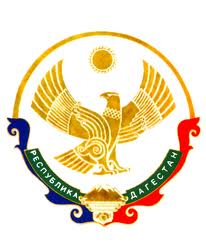 
МИНИСТЕРСТВО ОБРАЗОВАНИЯ И НАУКИ РЕСПУБЛИКИ ДАГЕСТАНМУНИЦИПАЛЬНОЕ КАЗЕННОЕ ОБРАЗОВАТЕЛЬНОЕ УЧРЕЖДЕНИЕ«СОВХОЗНАЯ СРЕДНЯЯ ОБЩЕОБРАЗОВАТЕЛЬНАЯ ШКОЛА»368804  Школьное Кизлярский р-он РДПРИКАЗот   01 сентября   2023г.                                                              №  1/53О запрете незаконного сбора денежных средств с родителей(законных представителей ) обучающихся.В целях предупреждения незаконного сбора денежных средств с родителей(законных представителей) обучающихся, а также соблюдения принципа добровольности при привлечении денежных средств граждан , на основании Закона РФ No27 «Об образовании» от 29 декабря 2012 года, Федерального закона от 25 декабря 2008 года  №273 Ф3 «О противодействии коррупции»ПРИКАЗЫВАЮ:1.3апретить все виды сборов денежных средств с родителей (законных представителей)обучающихся школы.2.3апретить сотрудникам школы сбор наличных денежных средств на проведение культурно-массовых мероприятий (организация экскурсий и посещения музеев; организация праздников, оформление праздничных мероприятий; приобретение призов, фотографирование; приобретение дополнительных пособий и др.), организуемых для учащихся по запросу родителей на добровольной основе во внеурочное время.3. Частную предпринимательскую деятельность в школе (репетиторство) осуществлять только при наличии существующего договора с работодателем (администрацией школы). предусматривающего необходимые коммунальные выплаты.4. Классным руководителям осуществлять разъяснительную работу о запрете незаконного сбора денежных средств с родителей (законных представителей) обучающихся. Обо всех случаях неправомерных действий родительского комитета незамедлительно докладывать директору школы.5. Классным руководителям довести до сведения родителей (законных представителей) информацию о постоянно действующей «горячей линии», открытой отделом образования по вопросам незаконных денежных сборов в образовательных учреждениях6. Данный приказ довести до сведения всех педагогов школы ( в т.ч. работающих по совместительству) под роспись.7. 3а неисполнение требований данного приказа вносить предложения о привлечении виновных сотрудников к дисциплинарной ответственности, вплоть до освобождения от занимаемой должности.8. По всем обращениям родителей (законных представителей), связанных с нарушением порядка привлечения дополнительных финансовых средств, проводить служебное расследование9. Поместить информацию о запрете сбора денежных средств на сайте МКОУ «СОВХОЗНАЯ СОШ»10. Контроль за исполнением данного приказа оставляю за собой.Директор школы _________________________________Рамазанов И.А.